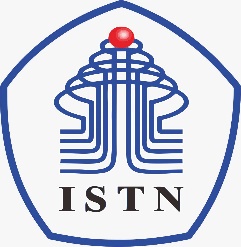 BERITA ACARA PERKULIAHAN(PRESENTASI KEHADIRAN DOSEN)SEMESTER GANJIL TAHUN AKADEMIK 2020/2021PROGRAM STUDI TEKNIK INFORMATIKA FSTI-ISTN BERITA ACARA PERKULIAHAN(PRESENTASI KEHADIRAN DOSEN)SEMESTER GANJIL TAHUN AKADEMIK 2020/2021PROGRAM STUDI TEKNIK INFORMATIKA FSTI-ISTN BERITA ACARA PERKULIAHAN(PRESENTASI KEHADIRAN DOSEN)SEMESTER GANJIL TAHUN AKADEMIK 2020/2021PROGRAM STUDI TEKNIK INFORMATIKA FSTI-ISTN BERITA ACARA PERKULIAHAN(PRESENTASI KEHADIRAN DOSEN)SEMESTER GANJIL TAHUN AKADEMIK 2020/2021PROGRAM STUDI TEKNIK INFORMATIKA FSTI-ISTN BERITA ACARA PERKULIAHAN(PRESENTASI KEHADIRAN DOSEN)SEMESTER GANJIL TAHUN AKADEMIK 2020/2021PROGRAM STUDI TEKNIK INFORMATIKA FSTI-ISTN BERITA ACARA PERKULIAHAN(PRESENTASI KEHADIRAN DOSEN)SEMESTER GANJIL TAHUN AKADEMIK 2020/2021PROGRAM STUDI TEKNIK INFORMATIKA FSTI-ISTN Mata Kuliah:Manajemen Proyek Prangkat LunakSemester:1Dosen:Neny Rosmawarni, S.Kom., M.KomSKS:2Hari:JumatKelas:KJam:18.30-19.30Ruang:DaringNo.TANGGALMATERI KULIAHJML MHSHADIRTANDA TANGANDOSEN1.9 Okt 2020Pengantar Manajemen Projek Perangkat Lunak (MPPL)102.16 Okt 2020Konteks dan Proses MPPL103.23 Okt 2020Integrasi MPPL104.30 okt2020Ruang lingkup MPPL105.6 Nov 2020Estimasi Waktu MPPL106.13 Nov 2020Estimasi Biaya MPPL107.20 Nov 2020Studi Kasus MPPL 1 (Proposal Projek)108.UJIAN TENGAH SEMESTER (UTS)10DOSEN PENGAJAR(Neny Rosmawarni S.Kom, M.Kom)BERITA ACARA PERKULIAHAN(PRESENTASI KEHADIRAN DOSEN)SEMESTER GANJIL TAHUN AKADEMIK 2020/2021PROGRAM STUDI TEKNIK INFORMATIKA FSTI-ISTNBERITA ACARA PERKULIAHAN(PRESENTASI KEHADIRAN DOSEN)SEMESTER GANJIL TAHUN AKADEMIK 2020/2021PROGRAM STUDI TEKNIK INFORMATIKA FSTI-ISTNBERITA ACARA PERKULIAHAN(PRESENTASI KEHADIRAN DOSEN)SEMESTER GANJIL TAHUN AKADEMIK 2020/2021PROGRAM STUDI TEKNIK INFORMATIKA FSTI-ISTNBERITA ACARA PERKULIAHAN(PRESENTASI KEHADIRAN DOSEN)SEMESTER GANJIL TAHUN AKADEMIK 2020/2021PROGRAM STUDI TEKNIK INFORMATIKA FSTI-ISTNBERITA ACARA PERKULIAHAN(PRESENTASI KEHADIRAN DOSEN)SEMESTER GANJIL TAHUN AKADEMIK 2020/2021PROGRAM STUDI TEKNIK INFORMATIKA FSTI-ISTNBERITA ACARA PERKULIAHAN(PRESENTASI KEHADIRAN DOSEN)SEMESTER GANJIL TAHUN AKADEMIK 2020/2021PROGRAM STUDI TEKNIK INFORMATIKA FSTI-ISTNMata Kuliah:Manajemen Proyek Prangkat LunakSemester:1Dosen:Neny Rosmawarni, S.Kom., M.KomSKS:2Hari:JumatKelas:KJam:18.30-19.30Ruang:DaringNo.TANGGALMATERI KULIAHJML MHSHADIRTANDA TANGANDOSEN9.4 Des 2020Kualitas MPPL1010.11 Des 2020Sumberdaya MPPL1011.18 Des 2020Komunikasi MPPL1012.23 Des 2020Resiko MPPL1013.30 Des 2020Pengadaan MPPL1014.8 Jan 2020Isu-isu MPPL1015.15 Jan 2020Studi Kasus MPPL 2 (Laporan Projek)1016.UJIAN AKHIR SEMESTER (UAS)10DOSEN PENGAJAR(Neny Rosmawarni S.Kom, M.Kom)